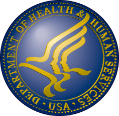 HHS Region III Resource and Opportunity SummitAgendaTuesday, September 21, 2021Morning Session9:30 AM – 10:30 AMFocus: COVID – 19 Resources9:15 AM	Overview of HHS Region 3 – Acting Regional Director9:30 AM – 9:45 AM	Speaker: Robert McKenna, PhD, MS, MCHE	Deputy Regional Administrator (Acting)Provider Relief FundHealth Center & Rural Health Vaccine ProgramSupplemental Funds to existing grantees 9:45 AM – 10:00 AM	Speaker: Elizabeth Anderson, PhD. Office of Minority Health Resource CenterVaccinesHealth Literacy Resources10:00 AM – 10:15 AM	Speaker: Jeannette Tandez-JohnsonMedical Reserve Corps (MRC)Mobilizing volunteers10:15 AM – 10:30 AM	Participant Q&AFocus: Children and Families10:30 AM – 10:45 AM	Speaker: Kara Pilote, MPH, MA, CPH, CHES®, PHAMCH State block grantsMCH Home Visiting ProgramCenter of Excellence in MCH Education, Science and PracticeMCH Special Needs Programs (e.g., autism screening)10:45 AM – 11:00 AM	Speaker: TBD, Administration for Children and Families11:00 AM – 11:15 AM	Speaker: Dr. Patty Bennett, USDASchool Lunch ProgramFarmer’s MarketWIC11:15 AM – 11:30 AM	Participant Q&AAfternoon Session1:30 PM – 3:30 PMFocus: Aging and Disability Population1:15 PM	HHS Region 3 Overview – Acting Regional Director1:30 PM – 1:45 PM	Speakers: Allison Cruz, MS Ed.Team Lead, Office of Intellectual and Developmental Disabilities Administration on Disabilities Administration for Community Livingallison.cruz@acl.hhs.govSarah Ruiz, Ph.D. Associate Director, Office of Research SciencesNational Institute on Disability, Independent Living, and Rehabilitation ResearchAdministration for Community Livingsarah.ruiz@acl.hhs.govRhonda SchwartzRegional Administrator – Regions II & IIIAdministration for Community LivingRhonda.Schwartz@acl.hhs.gov1:45 PM – 2:00 PM	Speaker: TBD, CMS RepresentativeMedicare Basics2:00 PM – 2:15 PM	Speaker:  TBD, HUD Representative2:15 PM – 2:30 PM Participant Q&AFocus: Vulnerable Populations2:30 PM – 2:45 PM	Speakers: Leah Suter, MS, Regional Administrator (Acting)	Robert McKenna, PhD, MS, MCHES, Dep. Regional Administrator (Acting)	Rhonda Jackson, MSW	Public Health AnalystPrimary CareRural HealthHIV/AIDSHealth Workforce2:45 PM – 3:00 PM	Speaker: TBD, HUD Representative3:00 PM – 3:15 PM 	Speaker:  TBD, OASH Representative3:00 PM – 3:15 PM	Participant Q&A